Resolución #216Resolución #216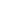 